 FORMULARIO DE INSCRIPCIÓN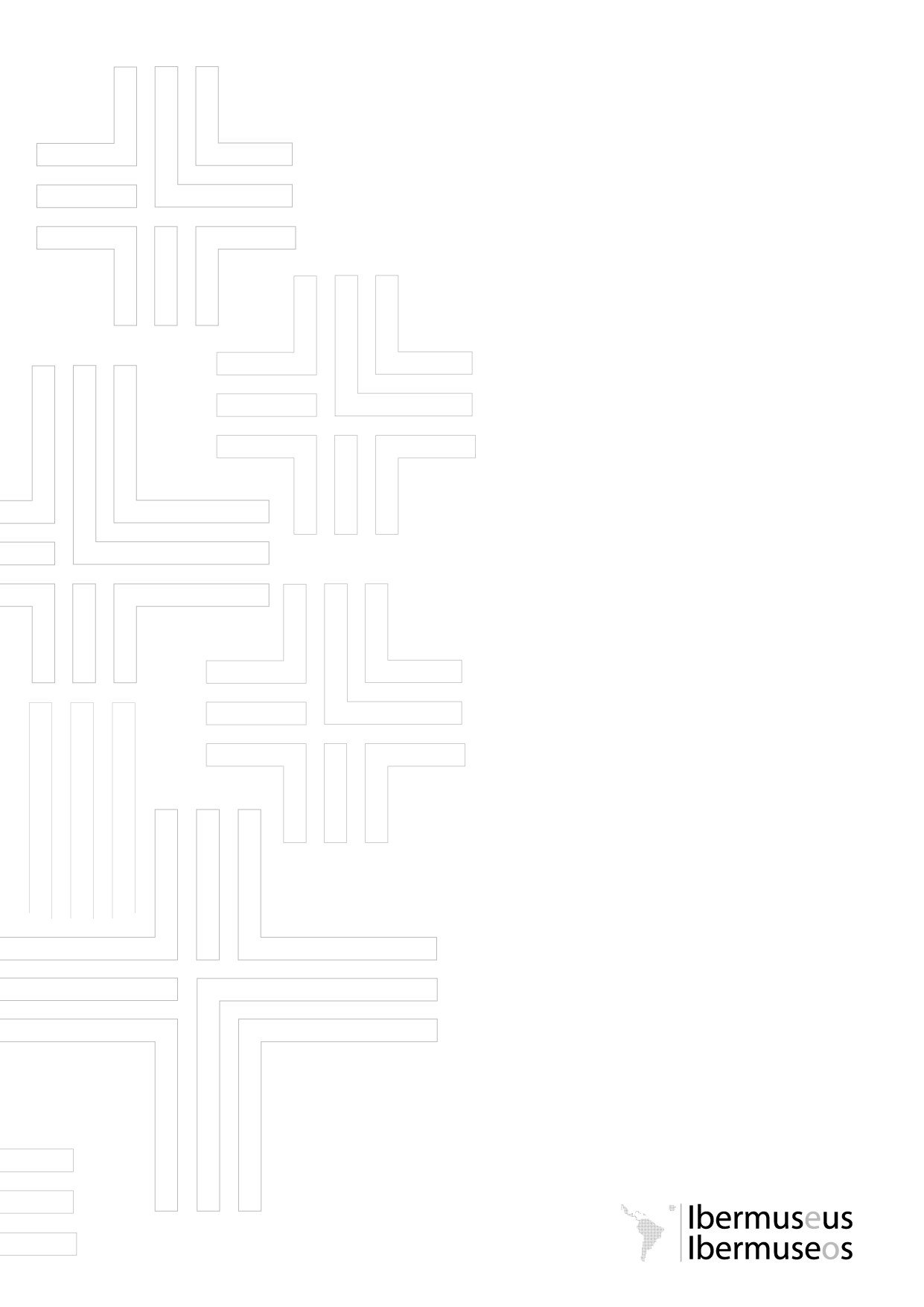 CONVOCATORIA para PRESENTACIÓN DE trabajos Seminario Internacional 10 años de cooperación entre museos: Museología iberoamericana y la Declaración de Salvador29 Y 30 noviembre 2017Brasilia - BrasilNombre y apellido del/los autores Datos de contacto: correo electrónico y números de teléfonoInstitución o instituciones, en caso de que sea elaborado por más de una persona Cargo o función de cada autor Eje temático de interésTítulo de la ponenciaResumen de la ponencia (de máximo 1000 palabras (incluyendo espacios), fuente Times New Roman, 12 pts.)Descripción de la ponencia para el programa digital e impreso del evento (de máximo 5 líneas fuente Times New Roman, 12 pts.))Expectativas de debate Currículos resumidos de todos los autores_________________________Fecha y Firma